UPTON BY CHESTER AND DISTRICT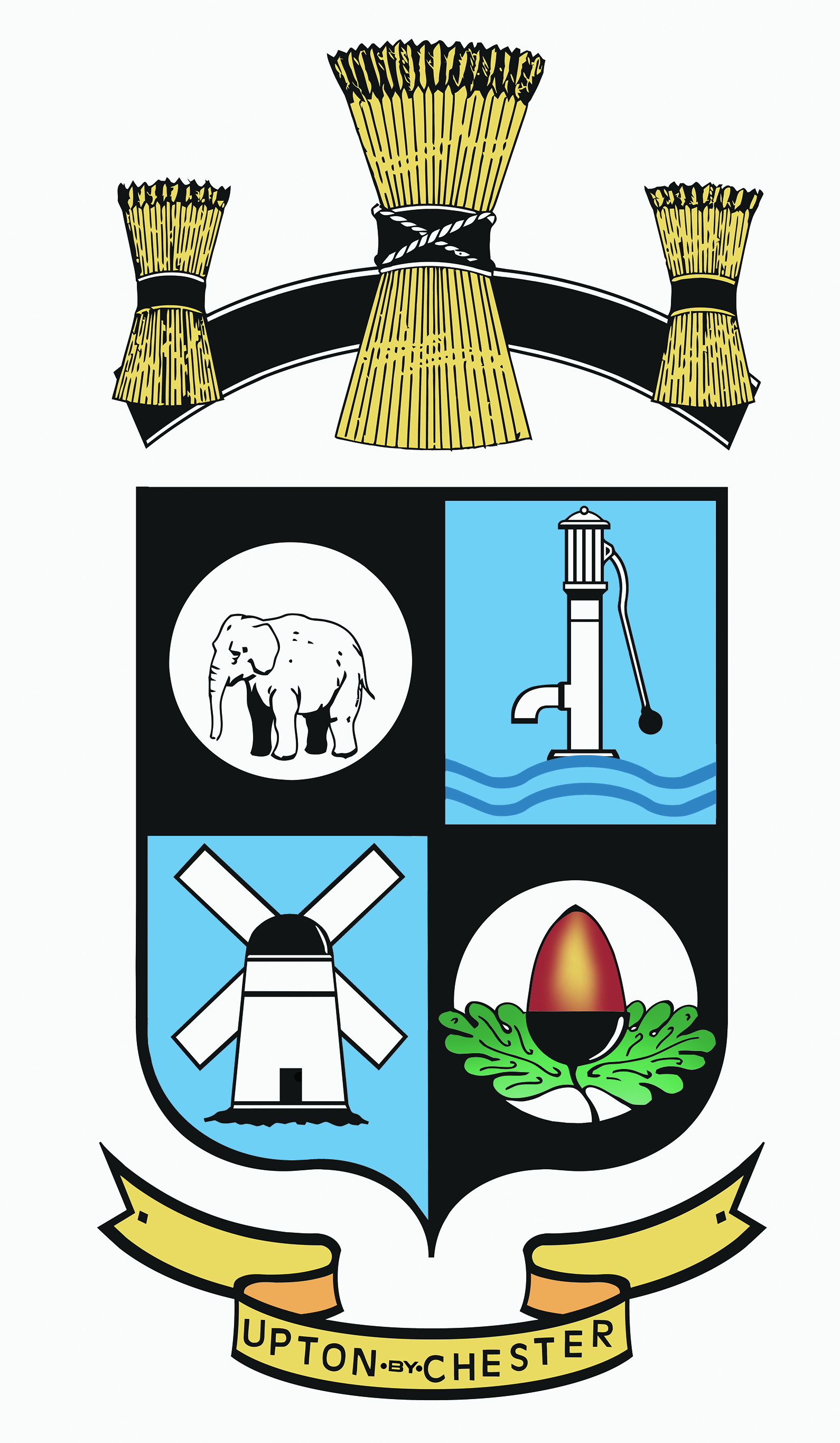 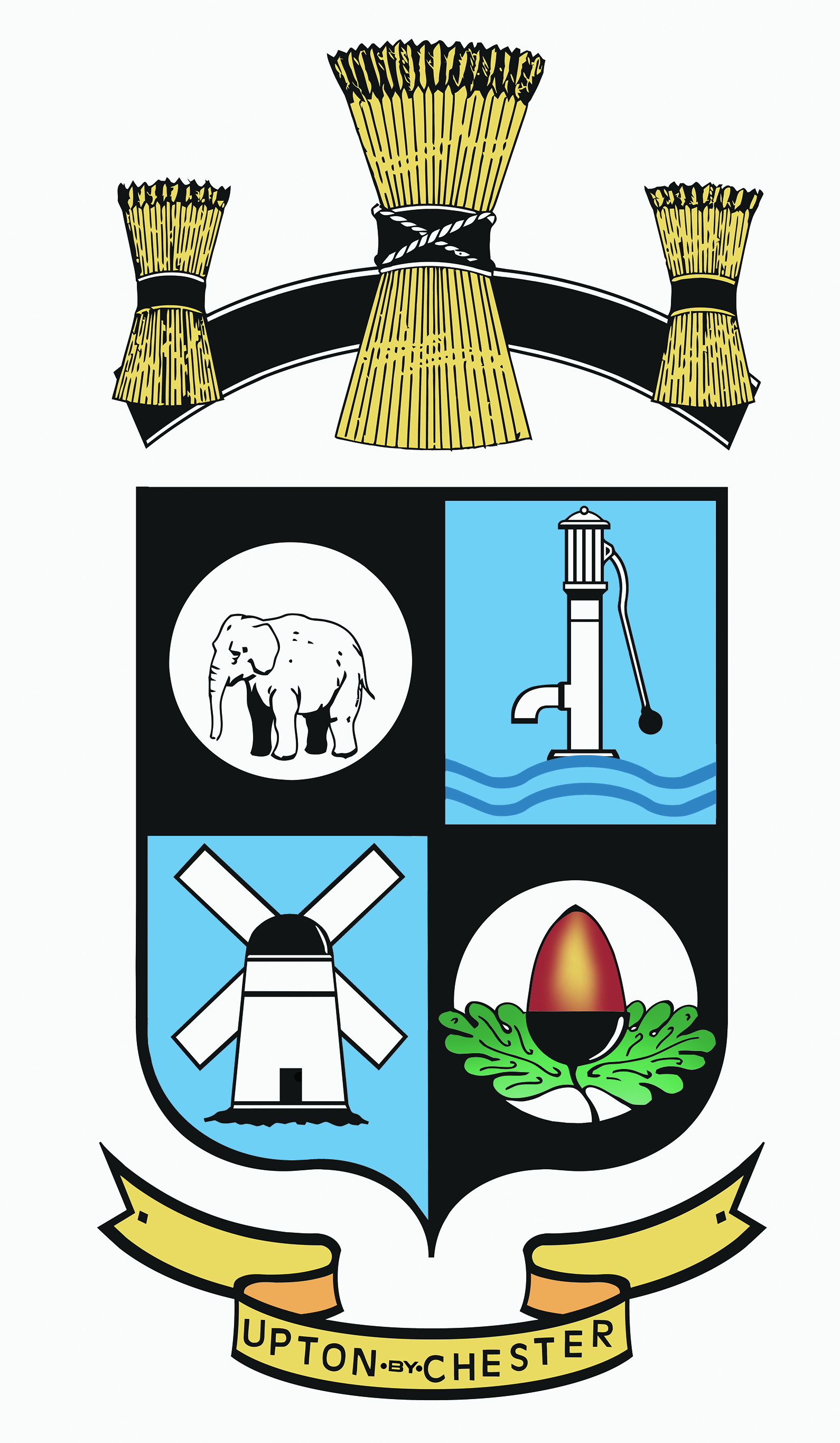  PARISH COUNCIL18 Gladstone RoadChesterCH1 4BY07584415343Email: clerk@uptonbychester.org.ukDear Member,You are summoned to the Meeting of the Finance Committee of Upton by Chester & District Parish Council to be held at 7.00pm on Monday 16th July 2018 at Upton Pavilion, Wealstone Lane, Upton, Chester.The business to be transacted at the meeting is detailed on the agenda below. Please note that Standing Orders will apply at this meeting.  11.07.18				Signed………S Pollard………..						Clerk to the Parish Council1. ELECT A CHAIRMAN.2. ELECT A VICE CHAIRMAN.3. APOLOGIES FOR ABSENCE.To receive apologies for absence as reported to the clerk.4. DECLARATIONS OF INTEREST.Members are invited to declare any interests they may have in any items on this agenda as per the Code of Conduct.5. MINUTES.To approve the Minutes of the Meeting held on 5th March 2018.6. INTERNAL AUDIT REPORT.To consider action required from the recommendations in the internal audit report.7.  BUDGET.To receive information on non-budget spending.8. WAR MEMORIAL.To approve the additional costs incurred for the war memorial project.9. COMMUNITY GARDEN.To consider how a community garden project may be financed.To approve a payment towards the cost of the repair and maintenance of the war memorial. 10. DATE AND TIME OF THE NEXT MEETING.To agree the date and time of the next meeting of the Finance Committee.